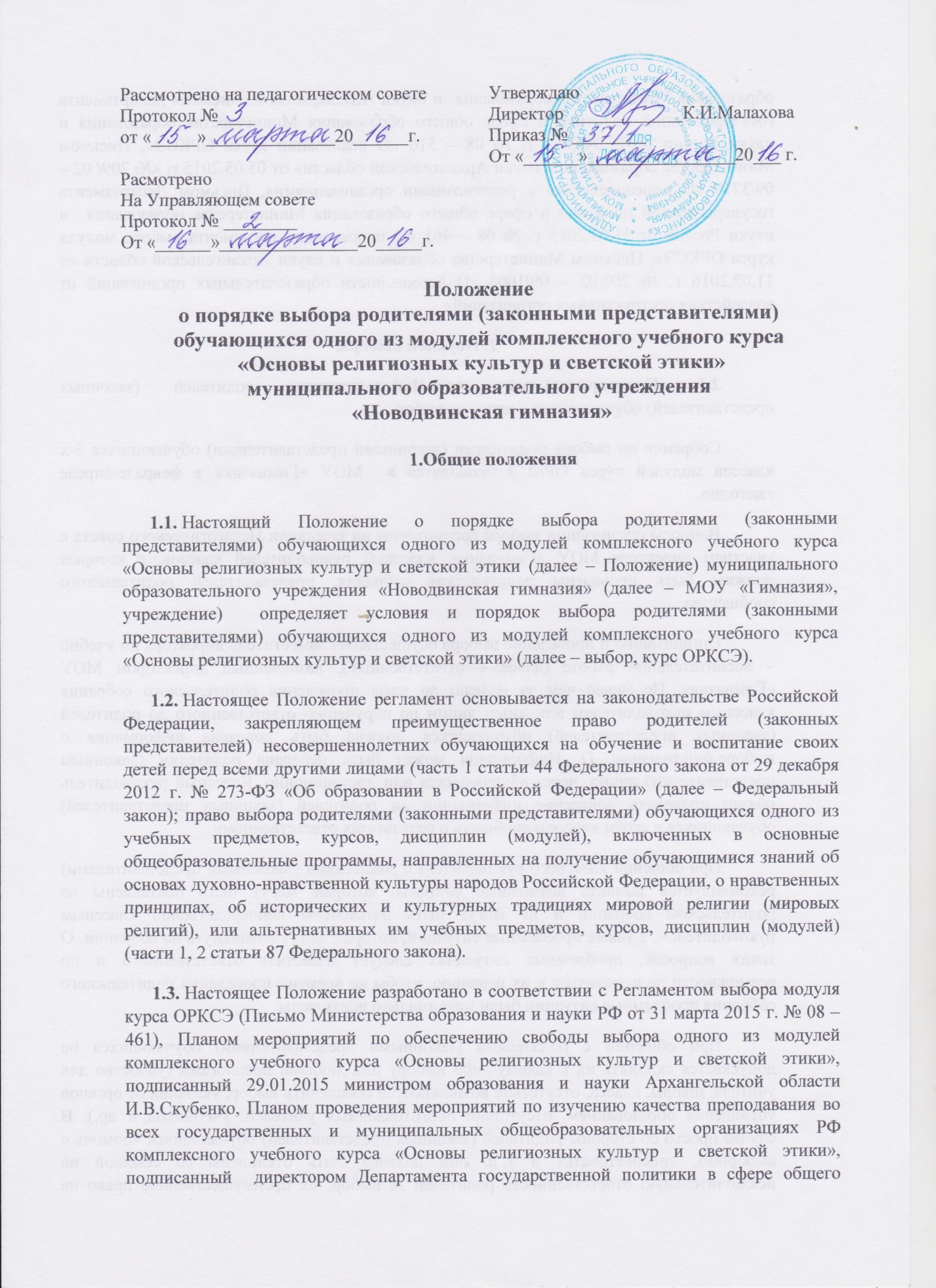 образования Министерства образования  и науки А.В.Зыряновой, Письмом департамента государственной политики в сфере общего образования Министерства образования и науки России от 21.04.2014 г. № 08 – 516 «О реализации курса ОРКСЭ», Письмом Министерства образования и науки Архангельской области» от 05.05.2015 г. «№ 209/ 02 – 09/3218 «О взаимодействии с религиозными организациями», Письмом Департамента государственной политики в сфере общего образования Министерства образования  и науки России от 31.03.2015 г. № 08 – 461 «О направлении регламента выбора модуля курса ОРКСЭ», Письмом Министерства образования и науки Архангельской области от 11.02.2016 г. № 209/02 – 09/1003 «О безопасности образовательных организаций от воздействия деструктивных организаций»2. Порядок выбора.2.1. Предварительный этап. Информирование родителей (законных представителей) обучающихся о праве на выбор.Собрания по выбору родителями (законными представителями) обучающихся 3-х классов модулей курса ОРКСЭ проводятся в  МОУ «Гимназия» в феврале-апреле ежегодно.Вопросы организации выбора рассмотрены на заседании Педагогического совета с участием директора МОУ «Гимназия», классных руководителей классов, в которых должны быть проведены родительские собрания, представителей родительского сообщества.Организацию и проведение выбора осуществляет заместитель директора по учебно – воспитательной работе (далее – ответственный), назначенный директором МОУ «Гимназия». Не менее чем за неделю до даты проведения родительского собрания классным руководителем или иным лицом по поручению ответственного до родителей (законных представителей) обучающихся должна быть доведена информация о выборе (приложение 1). Информация может быть передана родителям (законным представителям) лично, через обучающихся или дистанционно. Классный руководитель обязан проверить доведение информации до родителей (законных представителей) обучающихся в своём классе и сообщить о результатах ответственному.При общении классного руководителя с родителями (законными представителями) рекомендуется выявить возможные вопросы, которые могут быть поставлены на родительском собрании и не могут быть разъяснены непосредственно классным руководителем, а также проблемные ситуации, которые могут возникнуть на собрании. О таких вопросах, проблемных ситуациях следует известить ответственного и по возможности подготовиться к их решению, чтобы ко времени проведения родительского собрания проблемные ситуации были максимально исключены.При общении с родителями (законными представителями) обучающихся не допускается склонять их к какому-либо выбору под любыми предлогами (удобство для учителя, школы, класса, отсутствие возможностей обеспечить выбор, указания от органов управления образованием, отсутствие подготовленных учителей, учебников и др.). В случае просьб со стороны родителей (законных представителей) обучающихся «помочь с выбором», «посоветовать» и т. п. они должны быть отклонены со ссылкой на исключительную ответственность родителей за выбор, их преимущественное право на воспитание и обучение детей перед всеми иными лицами, гарантированное законодательством об образовании. Возможен только совет: ориентироваться на образ жизни, культуру, традиции, принятые в семье ребёнка, а также на его личные интересы.2.2. Основной этап. Проведение родительского собранияСледует заранее определить дату проведения родительских собраний в классах, чтобы эти сведения можно было внести в текст информации для родителей (приложение 1). Информация о дате родительского собрания в классе с указанием темы собрания должна быть размещена на официальном сайте МОУ «Гимназия» не позднее, чем за 7 дней до даты проведения родительского собрания.Дата проведения родительского собрания не должна изменяться менее чем за 3 дня до назначенной даты собрания, указанной в информации, опубликованной на официальном сайте МОУ 2Гимназия».На родительском собрании класса должны быть приглашены и присутствовать: 1) родители (законные представители) обучающихся в классе; 2) ответственный за выбор представитель администрации; 3) классный руководитель; 4) педагоги, которые предусматриваются в качестве учителей по модулям курса ОРКСЭ; 5) представитель родительского комитета класса; 6) выразившие желание участвовать в собрании официальные представители централизованных религиозных организаций Русской Православной Церкви, мусульманских, буддистских, иудаистских централизованных религиозных организаций из числа организаций, представленных в федеральных или региональных координационных органах, советах по курсу ОРКСЭ.Допускается проведение общего собрания родителей (законных представителей) обучающихся нескольких (двух и более) классов. В таком случае протоколы родительского собрания должны быть оформлены по каждому классу на основе личных заявлений родителей (законных представителей) обучающихся в каждом классе.Вести собрание должен ответственный или директор. Проведение родительского собрания рекомендуется построить по следующему примерному плану.1) Вводное выступление ответственного или директора МОУ «Гимназия» по теме собрания.2) Представление педагогических работников, которые предполагаются в качестве учителей по всем модулям курса ОРКСЭ.3) Представление содержания образования по модулям курса ОРКСЭ.Представление родителям (законным представителем) содержания образования проводится ответственным или педагогическими работниками, которые предполагаются в качестве учителей по модулям курса ОРКСЭ.Родителям (законным представителем) должны быть последовательно представлены все модули курса ОРКСЭ вне зависимости от предполагаемого выбора родителей (законных представителей) обучающихся.Представление содержания образования по каждому из модулей курса ОРКСЭ должно включать краткий рассказ о содержании данного модуля, целях и ожидаемых результатах образования, используемом учебно-методическом обеспечении. В представлении учебно-методического обеспечения должны использоваться учебники, учебно-методические комплексы, включенные в действующие Федеральные перечни учебников. В представлении учебников по религиозным культурам следует указать на наличие или отсутствие их экспертизы в соответствующих централизованных религиозных организациях. Следует отметить единую ценностную основу предметной области духовно-нравственной воспитательной направленности, курса ОРКСЭ. Она ориентирована на культуру и традиции народов России, российские общенациональные гражданские ценности и нормы, веротерпимость, уважение национальных и культурных особенностей народов России, семей, права на мировоззренческое самоопределение и свободное культурное развитие, достоинство личности в российском обществе и государстве.В представлении конфессиональных модулей (не учебников) по религиозным культурам имеют право участвовать, выступить на собрании официальные представители соответствующих религиозных организаций.4) Ответы на вопросы родителей (законных представителей) обучающихся.5) Заполнение родителями (законными представителями) обучающихся личных заявлений (приложение 2).Бланки заявлений должны быть заготовлены заранее и розданы на завершающем этапе собрания. Родители (законные представители) обучающихся заполняют бланк заявления самостоятельно, от руки. Допускается оформление заявления одним из родителей (законных представителей) обучающегося. В заявлении указываются: 1) название МОУ «Гимназия»; 2) фамилия и инициалы директора МОУ «Гимназия»; 3) класс, в котором обучается ребёнок; 4) фамилия и имя ребёнка; 5) название выбранного модуля курса ОРКСЭ; 6) дата; 7) личная подпись (подписи) родителя (законного представителя) обучающегося с расшифровкой.6) Сбор заполненных родителями (законными представителями) личных заявлений, проверка правильности их оформления, сверка числа личных заявлений по списку обучающихся каждого класса.2.3. Заключительный этап. Подведение итогов выбора, направление информации о выборе в отдел организации образования муниципального образования «Город Новодвинск».По каждому классу должен быть оформлен протокол родительского собрания класса (приложение 3). Данные по выбору в правом столбце указываются в численной форме, с дублированием их в письменной форме в скобках, например: 12 (двенадцать), 21 (двадцать один), 5 (пять) и т. п. При отсутствии выбора одного или нескольких предметов (модулей) следует указать в соответствующей строке: 0 (ноль). Протокол должен быть подписан классным руководителем и председателем родительского комитета класса.В случае отсутствия родителей некоторых обучающихся на собрании и получении от них заявления в более поздние сроки в протокол могут быть внесены изменения или он может быть переоформлен. Это необходимо сделать до направления данных в отдел организации образования муниципального образования «Город Новодвинск».Данные протоколов по каждому классу должны соответствовать числу и содержанию личных заявлений родителей в каждом классе.После сбора всех заявлений на родительских собраниях и добора заявлений от отсутствовавших родителей ответственный оформляет лист сводной информации (приложение 4), который подписывается директором МОУ «Гимназия» и председателем родительского комитета класса, скрепляется официальной печатью учреждения.В установленные сроки (не позднее 30 апреля каждого года) информация о выборе передается в отдел организации образования муниципального образования «Город Новодвинск».В учреждении по итогам выбора сохраняются: 1) заявления родителей; 2) протоколы родительских собраний; 3) копия листа сводной информации. Указанная документация сохраняется в  МОУ «Гимназия» не  менее 5 лет.3. Особые условия.3.1. Допускается предварительный сбор заявлений от родителей (законных представителей), которые могут отсутствовать в период выбора в МОУ «Гимназия» и соответственно на родительском собрании по уважительным причинам. В этом случае ответственный или, по его поручению, классный руководитель должен заранее выявить таких родителей (законных представителей), проинформировать их о выборе, передать им бланки заявлений, проверить их получение, обеспечить сбор правильно оформленных заявлений. Предварительно заполненные заявления родителей (законных представителей) обучающихся должны сохраняться у ответственного до проведения родительского собрания. Ответственный при необходимости должен оказать помощь классному руководителю в общении с родителями по вопросам выбора модуля ОРКСЭ (содержание образования и др.), ответах на их вопросы.3.2. В исключительных случаях допускается изменение выбора родителями (законными представителями) после подведения итогов родительских собраний и направления информации в отдел организации образования муниципального образования «Город Новодвинск». В этом случае родители (законные представители) обучающегося должны обратиться к директору МОУ «Гимназия» лично с письменным заявлением. Решение об удовлетворении такого заявления принимается директором учреждения по согласованию с педагогическими работниками, которые предполагаются в качестве учителей по модулям курса ОРКСЭ. Изменение выбора должно быть оформлено новым заявлением от родителей (законных представителей) обучающегося, которое также должно сохраняться в учреждении, вместе с их первоначальным заявлением.Приложение 1Информацияо преподавании в 4-х классах   МОУ «Гимназия» комплексного учебного курса «Основы религиозных культур и светской этики»Уважаемые родители!В 4-х классах образовательных организаций Российской Федерации осуществляется преподавание комплексного учебного курса «Основы религиозных культур и светской этики», включающего шесть учебных модулей по выбору семьи, родителей (законных представителей) школьника:«Основы православной культуры»;«Основы исламской культуры»;«Основы буддийской культуры»;«Основы иудейской культуры»;«Основы мировых религиозных культур»;«Основы светской этики».Преподавание направлено на воспитание обучающихся, формирование, прежде всего, их мировоззрения и нравственной культуры с учетом мировоззренческих и культурных особенностей и потребностей семьи школьника. В связи с этим выбор для изучения школьником основ определённой религиозной культуры или мировых религиозных культур, или основ светской этики согласно законодательству Российской Федерации осуществляется исключительно родителями (законными представителями) несовершеннолетнего обучающегося.При этом вы можете посоветоваться с ребёнком и учесть его личное мнение.Преподавать все модули, в том числе по основам религиозных культур, будут школьные учителя, получившие соответствующую подготовку.Для осуществления выбора необходимо личное присутствие (возможно одного из родителей) на родительском собрании и личное заполнение заявления, которым будет письменно зафиксирован ваш выбор.На родительском собрании вам будет представлено содержание каждого из указанных модулей, вы сможете получить ответы на вопросы от представителей администрации МОУ «Гимназия», педагогов, представителей соответствующих религиозных организаций.Присутствие на собрании, по крайней мере, одного из родителей и заполнение личного заявления о выборе – обязательно.Отказ от изучения любого из шести модулей не допускается.Дата, время, место проведения родительского собрания:__________________________________________________________________________________________________________________________________________________________С уважением, администрация МОУ «Гимназия» г.Новодвинск, ул. Мельникова, д.14 Приложение 2                                                                                         Директору МОУ «Гимназия»                                                                                         ________________________                                                                                               г.Новодвинск, ул.Мельникова, д.14                                                                                           ___________________________                                                                                          ___________________________ ЗаявлениеМы, родители (законные представители) обучающегося ______ «____» класса МОУ «Гимназия», г.Новодвинск, ул.Мельникова, д.14, __________________________________________________________(Ф.И.О. ребенка), из предлагаемых на выбор модулей комплексного учебного курса «Основы религиозных культур и светской этики»:«Основы православной культуры»,«Основы исламской культуры»,«Основы буддийской культуры»,«Основы иудейской культуры»,«Основы мировых религиозных культур»,«Основы светской этики»выбираем для своего ребёнка изучение модуля (написать от руки):________________________________________________________________________Дата «___» _________________ 20___ г.______________________________________ (Ф.И.О.) ___________ (подпись)______________________________________ (Ф.И.О.) ___________ (подпись)Приложение 3Протоколродительского собрания ____ «____» классаМОУ «Гимназия»Результаты выбора родителями (законными представителями) обучающихся ____ «____» класса модулей комплексного курса «Основы религиозных культур и светской этики»:Дата «___» _______________ 20___ г.Классный руководитель______________________________________ (Ф.И.О.) ___________ (подпись)Председатель родительского комитета класса______________________________________ (Ф.И.О.) ___________ (подпись)Приложение 4Лист сводной информациио результатах выбора родителями (законными представителями) обучающихся модулей комплексного учебного курса «Основы религиозных культур и светской этики»«___» ______________ 20___ г.Директор МОУ «Гимназия» (г.Новодвинск, ул.Мельникова, д.14)   _____________________________________ (Ф.И.О.) ____________ (подпись)Председатель родительского комитета _____________________________________ (Ф.И.О.) ____________ (подпись)М.П.Название модуляЧисло учащихся(число цифрами и письменно)Основы православной культурыОсновы исламской культурыОсновы буддийской культурыОсновы иудейской культурыОсновы мировых религиозных культурОсновы светской этикиОбразовательная организация_______________________________________(наименование, место нахождения)Название модуляЧисло учащихся(число цифрами и письменно)Основы православной культурыОсновы исламской культурыОсновы буддийской культурыОсновы иудейской культурыОсновы мировых религиозных культурОсновы светской этики